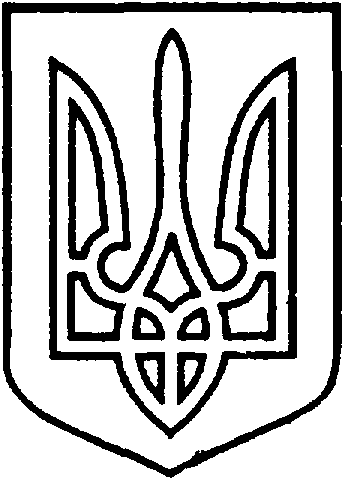 УКРАЇНАВІЙСЬКОВО-ЦИВІЛЬНААДМІНІСТРАЦІЯМІСТАСЄВЄРОДОНЕЦЬКЛУГАНСЬКОЇОБЛАСТІРОЗПОРЯДЖЕННЯКЕРІВНИКА ВІЙСЬКОВО-ЦИВІЛЬНОЇ  АДМІНІСТРАЦІЇЛуганська обл., м. Сєвєродонецьк,бульвар Дружби Народів, 32« 27 » січня2021  року                                                                       №130Про безоплатну передачу комунального майна з балансу           КП «Сєвєродонецькліфт» на баланс КП «Житлосервіс «Світанок» Керуючись частиною першою ст. 1, частиною дванадцятою ст. 3,
п.п.10, 12частини першої ст. 4, п. 8 частини третьої ст. 6 Закону України «Про військово-цивільні адміністрації»,враховуючи пункт 197.1.16 статті 197 Податкового кодексу України, враховуючи пропозиції Управління житлово-комунального господарства Військово-цивільної адміністрації міста Сєвєродонецьк Луганської області, викладені у службовій записці від 06.01.2021 № 28, що зареєстрована загальним відділом Військово-цивільної адміністрації міста Сєвєродонецьк Луганської області за № 8 від 13.01.2021, та узгоджені заступником керівника Військово-цивільної адміністрації міста Сєвєродонецьк Луганської області Кузьміновим О.Ю., з метою ефективного використання майна, що є власністю територіальної громади міста Сєвєродонецьк Луганської області,ЗОБОВ’ЯЗУЮ:Передати безоплатно з балансу КП «Сєвєродонецькліфт» на баланс КП «Житлосервіс «Світанок» комунальне майно,а саме:снігоприбирач AL-KOSnowLine 700E, інвентарний № 10423021, рік придбання 2020, балансова вартість - 37083,33 грн. (тридцять сім тисяч вісімдесят три гривні33 коп.), знос -0, 00 грн. КП «Житлосервіс «Світанок» прийняти на свій баланс зазначене у п.1 цього розпорядженнямайно відповідно до чинного законодавства України, забезпечити його належний облік та ефективне використання.Приймання-передачу зазначеного у п.1 цього розпорядження комунального майна здійснити відповідно до чинного  законодавства України.Дане розпорядження підлягає оприлюдненню.Контроль за виконанням цього розпорядження покласти на  заступника керівника військово-цивільної адміністрації міста Сєвєродонецьк Луганської області Олега КУЗЬМІНОВА.Керівниквійськово-цивільної адміністрації                              Олександр СТРЮК 